مهندسی صنایع غذایی 1401مهندسی صنایع غذایی 1401مهندسی صنایع غذایی 14011زهرا حقیقت جهرمی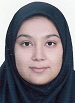 2عاطفه مظهری آبسردی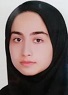 3فاطمه روائی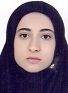 مهندسی صنایع غذایی 1402مهندسی صنایع غذایی 1402مهندسی صنایع غذایی 14021    ملیکا معانی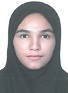 2زهرا جباریان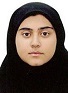 1حسین قاسمی سرچشمه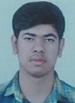 